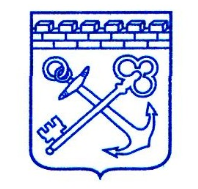 АДМИНИСТРАЦИЯ ЛЕНИНГРАДСКОЙ ОБЛАСТИКОМИТЕТ ПО СТРОИТЕЛЬСТВУПРИКАЗот «___» декабря 2020 года                                                                                    №____       
О порядке проведения отбора муниципальных образований Ленинградской области для предоставления и расходования субсидии из областного бюджета Ленинградской области бюджетам муниципальных образований Ленинградской области в целях реализации региональной адресной программы «Переселение граждан из аварийного жилищного фонда на территории Ленинградской области в 2019 – 2025 годах» и утверждении состава комиссии по отбору муниципальных образованийВ целях расселения аварийных многоквартирных домов, признанных таковыми с 1 января 2012 года по 1 января 2017 года, и обеспечения граждан жилыми помещениями безопасными для жизнедеятельности, приказываю:1. Утвердить Положение о порядке проведения отбора муниципальных образований Ленинградской области для предоставления и расходования субсидии из областного бюджета Ленинградской области бюджетам муниципальных образований Ленинградской области в целях реализации региональной адресной программы «Переселение граждан из аварийного жилищного фонда на территории Ленинградской области в 2019 – 2025 годах» согласно приложению 1 к настоящему приказу.2. Утвердить состав комиссии по отбору муниципальных образований Ленинградской области для предоставления и расходования субсидии из областного бюджета Ленинградской области бюджетам муниципальных образований Ленинградской области в целях реализации региональной адресной программы «Переселение граждан из аварийного жилищного фонда на территории Ленинградской области в 2019 – 2025 годах»  согласно приложению 2 к настоящему приказу.3. Объявить отбор муниципальных образований Ленинградской области в целях предоставления и расходования субсидии из областного бюджета Ленинградской области бюджетам муниципальных образований Ленинградской области в целях реализации региональной адресной программы «Переселение граждан из аварийного жилищного фонда на территории Ленинградской области в 2019 – 2025 годах»  с размещением соответствующего сообщения на официальном сайте комитета по строительству Ленинградской области в информационно-телекоммуникационной сети «Интернет»:http://building.lenobl.ru/ 22 декабря 2020 года.4. Контроль за исполнением настоящего приказа возложить на заместителя председателя комитета по строительству Ленинградской области.Председателя комитетапо строительству Ленинградской области								 К.Панкратьев УТВЕРЖДЕНОприказом комитета по строительствуЛенинградской областиот «____» декабря 2020 года № ____(приложение  1)ПОЛОЖЕНИЕО порядке проведения отбора муниципальных образований Ленинградской области для предоставления и расходования субсидии из областного бюджета Ленинградской области бюджетам муниципальных образований Ленинградской области в целях реализации региональной адресной программы «Переселение граждан из аварийного жилищного фонда на территории Ленинградской области в 2019 – 2025 годах»1. Общие положения 	1.1. Положение о порядке проведения отбора муниципальных образований Ленинградской области для предоставления и расходования субсидии из областного бюджета Ленинградской области бюджетам муниципальных образований Ленинградской области в целях реализации региональной адресной программы «Переселение граждан из аварийного жилищного фонда на территории Ленинградской области в 2019 – 2025 годах» устанавливает процедуру взаимодействия комитета по строительству Ленинградской области (далее - комитет) и муниципальных образований, сроки и порядок представления заявлений  и документов и их рассмотрения комиссией по отбору муниципальных образований в целях реализации региональной адресной программы «Переселение граждан из аварийного жилищного фонда на территории Ленинградской области в 2019 – 2025 годах».1.2. Проведение отбора осуществляется комиссией комитета по строительству Ленинградской области по проведению  отбора (далее - Комиссия) в соответствии с настоящим Положением.2. Срок приема заявок и проведения отбора2.1. Прием заявок муниципальных образований Ленинградской области осуществляется комитетом с 11 по 15 января 2021 года.2.2. На основании результатов оценки заявок по балльной системе с учетом соответствия муниципального образования критериям, перечисленным в п.3.2 настоящего Порядка, Комиссия  принимает решение о признании муниципальных образований, набравших наибольшее количество баллов (в порядке убывания баллов от большего к меньшему), получателями субсидии и оформляет решение протоколом в течение пяти рабочих дней с даты окончания рассмотрения заявок.2.3. На основании протокола Комиссии о признании муниципальных образований  получателями субсидий  комитет  в течение пяти рабочих дней с даты подписания такого протокола принимает решение о предоставлении субсидии муниципальным образованиям, а также формирует предложения по распределению субсидий бюджетам муниципальных образований.3. Извещение о проведении отбора3.1. Извещение о проведении отбора муниципальных образований размещается на официальном сайте комитета в информационно-телекоммуникационной сети «Интернет», а также направляется в письменной форме в администрации муниципальных образований  Ленинградской области.3.2. Извещение о проведении отбора должно содержать следующие сведения:а) полное наименование организатора отбора, его местонахождение, почтовый адрес, контактный телефон и адрес электронной почты;б) основания проведения конкурсного отбора;в) сроки и адрес приема заявок;г) срок проведения конкурсного  отбора;д) перечень документов и информации, включаемых в заявку;ж) иную информацию (при необходимости).3.3. Перечень информации и документов, представляемых в составе заявок на основании которых осуществляется отбор, определен пунктом 3.5. Порядка предоставления и распределения субсидии из областного бюджета Ленинградской области и поступивших в порядке софинансирования средств Фонда содействия реформированию жилищно-коммунального хозяйства бюджетам муниципальных образований Ленинградской области на переселение граждан из аварийного жилищного фонда подпрограммы «Содействие в обеспечении жильем граждан Ленинградской области» (далее – Порядок), в рамках приложения № 9 к государственной программе Ленинградской области «Формирование городской среды и обеспечение качественным жильем граждан на территории Ленинградской области», утвержденной постановлением Правительства Ленинградской области от 14 ноября 2013 года № 407.			4. Предоставление заявок4.1. Заявки муниципальных образований Ленинградской области, на основании которых осуществляется отбор, оформляются в произвольной форме, при этом должны содержать все установленные пунктом 3.5. Порядка  документы и информацию.4.2. Изменения в представленные заявки вносятся администрациями муниципальных образований при условии, что соответствующие письменные уведомления поступили в комитет до истечения срока подачи заявок.5. Проведение отбора5.1. Члены Комиссии рассматривают представленные заявки и документы на соответствие требованиям к составу документов, установленных пунктом 3.5. Порядка и на соответствие критериям порядка, установленным в пункте 3.2. Порядка.5.2. Число членов Комиссии должно быть не менее чем шесть человек. Комиссия правомочна осуществлять свои функции, если на заседании Комиссии присутствует не менее чем пятьдесят процентов от общего числа ее членов. 5.3. Решение Комиссии считается принятым, если за него проголосовало большинство присутствующих членов Комиссии. В случае равенства голосов, решающим является голос председательствующего на заседании Комиссии.Решение Комиссии отражается в протоколе, подписываемом председательствующим на заседании Комиссии. Подготовка протокола осуществляется в течение двух рабочих дней со дня проведения заседания Комиссии.5.4. В течение 5 рабочих дней с момента проведения заседания Комиссии протокол заседания размещается на официальном  сайте комитета в информационно-телекоммуникационной сети «Интернет».СОСТАВкомиссии по отбору муниципальных образований Ленинградской области для предоставления и расходования субсидии из областного бюджета Ленинградской области бюджетам муниципальных образований Ленинградской области в целях реализации региональной адресной программы «Переселение граждан из аварийного жилищного фонда на территории Ленинградской области 
в 2019 – 2025 годах».УТВЕРЖДЕНприказом комитета по строительствуЛенинградской областиот «____» декабря 2020 года № ____  (приложение  2)Председатель комиссии:Председатель комиссии:Председатель комиссии:ПаршинВиталий Валентинович-- заместитель председателя комитета по строительству Ленинградской областиЧлены комиссии:	Члены комиссии:	Члены комиссии:	ПриставкаИрина Геннадьевна-начальник сектора реализации приоритетных национальных проектов комитета по строительству Ленинградской областиМаксимоваИрина Борисовна-начальник сектора реализации крупных инвестиционных жилищных проектов комитета по строительству Ленинградской областиКалинкин 	Михаил Алексеевич-главный специалист  отдела реализации мероприятий по переселению граждан из аварийного жилищного фонда  комитета по строительству Ленинградской областиДубровскаяОльга Андреевна-главный специалист  отдела реализации мероприятий по переселению граждан из аварийного жилищного фонда  комитета по строительству Ленинградской областиСекретарь комиссииСекретарь комиссииСекретарь комиссииЧернышеваАнна Александровна-начальник отдела реализации мероприятий по переселению граждан из аварийного жилищного фонда  комитета по строительству Ленинградской области